TECO 32 Vendors, Presentations and Clinics(Will be updated for TECO 33)Vendors:Kenneth RamboRoy's Model TrainsJack SousaFred VarneyMoffat MuseumRenewal by AndersonForney MuseumRock Solid ChiropracticJB ThistlewaiteR-M Discount Model Sales Kenneth BarburModel Railroad CastingTony RizzutoJeff BlackHunterlineDave ThomsonYouth in Model RailroadingHiller Enterprises LLC - The Scaled Tin Rail Kevin Berry - 3D Printing Action VideoPresentations Saturday April 28 11:30am Rick Saurer - Western Museum of Mining and Industry12:30pm Tom VanWormer - Rio Grande WesternPresentations Sunday April 29 11:30am Steven Dee - Florence & Cripple Creek RR12:30pm Tom VanWormer - Rio Grande Western1:30pm    Mel McFarland - Diesels of the Rio Grande`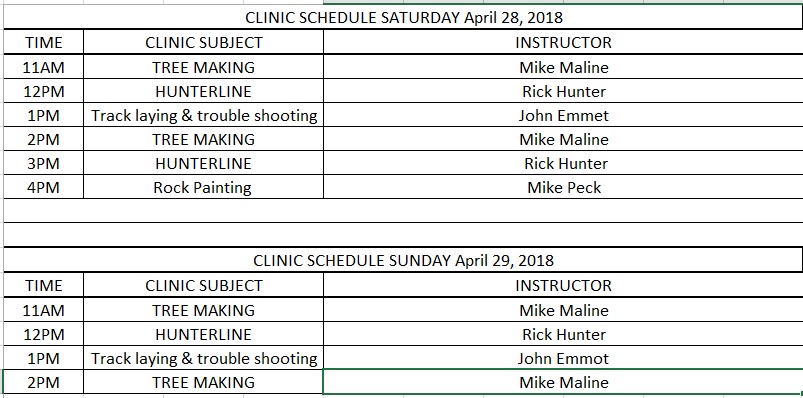 